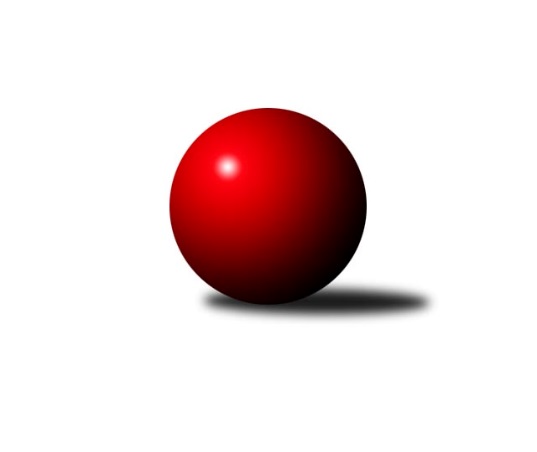 Č.4Ročník 2022/2023	9.10.2022Nejlepšího výkonu v tomto kole: 1642 dosáhlo družstvo: Kuželky Aš EKrajská soutěž 1.třídy KV 2022/2023Výsledky 4. kolaSouhrnný přehled výsledků:SKK K.Vary B 	- Slovan K.Vary D	10:2	1612:1446		8.10.Kuželky Aš F	- So.Útvina B	8:4	1613:1551		8.10.TJ Lomnice F	- Kuž.Ji.Hazlov D	8:4	1493:1385		8.10.Kuž.Ji.Hazlov C	- TJ Šabina B	8:4	1449:1333		8.10.Loko Cheb D 	- Kuželky Aš E	6:6	1615:1642		9.10.Tabulka družstev:	1.	Kuželky Aš E	4	3	1	0	39 : 9 	 	 1675	7	2.	Slovan K.Vary D	4	3	0	1	30 : 18 	 	 1533	6	3.	TJ Lomnice F	3	3	0	0	23 : 13 	 	 1476	6	4.	So.Útvina B	4	2	0	2	28 : 20 	 	 1532	4	5.	Kuželky Aš D	3	2	0	1	21 : 15 	 	 1612	4	6.	Kuž.Ji.Hazlov C	4	2	0	2	18 : 30 	 	 1465	4	7.	Loko Cheb D	4	1	1	2	24 : 24 	 	 1505	3	8.	SKK K.Vary B	3	1	0	2	16 : 20 	 	 1532	2	9.	TJ Šabina B	4	1	0	3	21 : 27 	 	 1380	2	10.	Kuželky Aš F	3	1	0	2	10 : 26 	 	 1533	2	11.	Kuž.Ji.Hazlov D	4	0	0	4	10 : 38 	 	 1430	0Podrobné výsledky kola:	 SKK K.Vary B 	1612	10:2	1446	Slovan K.Vary D	Jiří Mitáček st.	 	 177 	 188 		365 	 0:2 	 421 	 	222 	 199		Václav Hlaváč ml.	Blanka Martinková	 	 208 	 216 		424 	 2:0 	 284 	 	149 	 135		Martin Kopač *1	Jiří Gabriško	 	 228 	 187 		415 	 2:0 	 373 	 	177 	 196		František Korbel	Miroslav Špaček	 	 196 	 212 		408 	 2:0 	 368 	 	193 	 175		Lukáš Zemanrozhodčí: Václav Šnajdrstřídání: *1 od 51. hodu Zdeněk Kříž ml.Nejlepší výkon utkání: 424 - Blanka Martinková	 Kuželky Aš F	1613	8:4	1551	So.Útvina B	Vojtěch Mazák	 	 203 	 172 		375 	 0:2 	 404 	 	181 	 223		Jaroslav Palán	Radovan Duhai	 	 230 	 207 		437 	 2:0 	 396 	 	207 	 189		Karel Pejšek	Radek Duhai	 	 224 	 217 		441 	 2:0 	 309 	 	145 	 164		Jitka Červenková *1	Vojtěch Čižmar	 	 178 	 182 		360 	 0:2 	 442 	 	222 	 220		Filip Kalinarozhodčí:  Vedoucí družstevstřídání: *1 od 51. hodu Monika HejkalováNejlepší výkon utkání: 442 - Filip Kalina	 TJ Lomnice F	1493	8:4	1385	Kuž.Ji.Hazlov D	Jan Ritschel	 	 202 	 170 		372 	 2:0 	 344 	 	172 	 172		Veronika Fajtová	Kateřina Maňáková	 	 137 	 158 		295 	 0:2 	 322 	 	172 	 150		Miroslav Jurda	Ladislav Litvák	 	 217 	 196 		413 	 0:2 	 423 	 	220 	 203		Pavel Benčík	Ludvík Maňák	 	 209 	 204 		413 	 2:0 	 296 	 	146 	 150		Nikol Jurdovározhodčí: Josef KoňarikNejlepší výkon utkání: 423 - Pavel Benčík	 Kuž.Ji.Hazlov C	1449	8:4	1333	TJ Šabina B	Miloš Peka	 	 176 	 201 		377 	 0:2 	 380 	 	185 	 195		Michaela Pešková	Jan Bartoš	 	 153 	 204 		357 	 2:0 	 271 	 	157 	 114		Tereza Lorenzová	Ludmila Harazinová	 	 171 	 170 		341 	 2:0 	 251 	 	129 	 122		Pavel Pešek	Tomáš Tuček *1	 	 215 	 159 		374 	 0:2 	 431 	 	182 	 249		Aleš Lenomarrozhodčí: Pavel Repčíkstřídání: *1 od 48. hodu Nela ZadražilováNejlepší výkon utkání: 431 - Aleš Lenomar	 Loko Cheb D 	1615	6:6	1642	Kuželky Aš E	Pavel Pokorný	 	 169 	 170 		339 	 0:2 	 443 	 	235 	 208		František Mazák st.	Jiří Vácha	 	 206 	 213 		419 	 2:0 	 404 	 	186 	 218		Vladimír Míšanek	Ivan Rambousek	 	 207 	 246 		453 	 2:0 	 402 	 	207 	 195		František Mazák nejml.	Adolf Klepáček	 	 175 	 229 		404 	 2:0 	 393 	 	177 	 216		Jiří Plavecrozhodčí:  Vedoucí družstevNejlepší výkon utkání: 453 - Ivan RambousekPořadí jednotlivců:	jméno hráče	družstvo	celkem	plné	dorážka	chyby	poměr kuž.	Maximum	1.	František Mazák  st.	Kuželky Aš E	435.33	297.7	137.7	6.7	3/3	(460)	2.	Ludvík Maňák 	TJ Lomnice F	433.00	306.0	127.0	6.3	1/1	(457)	3.	Marie Hertelová 	Kuželky Aš D	428.75	303.8	125.0	6.8	2/2	(460)	4.	Vladimír Míšanek 	Kuželky Aš E	424.50	288.5	136.0	7.7	3/3	(443)	5.	Pavel Benčík 	Kuž.Ji.Hazlov D	423.83	288.2	135.7	9.3	3/3	(468)	6.	Filip Kalina 	So.Útvina B	421.67	294.3	127.3	9.2	3/3	(447)	7.	František Mazák  ml.	Kuželky Aš E	420.50	291.5	129.0	7.0	2/3	(438)	8.	Václav Hlaváč  ml.	Slovan K.Vary D	413.00	289.3	123.8	8.3	2/3	(421)	9.	Adolf Klepáček 	Loko Cheb D 	410.00	286.3	123.7	9.0	3/3	(456)	10.	Jiří Vácha 	Loko Cheb D 	409.00	286.0	123.0	9.5	2/3	(419)	11.	Václav Vieweg 	Kuželky Aš D	408.00	286.3	121.8	10.3	2/2	(424)	12.	Radovan Duhai 	Kuželky Aš F	407.75	293.3	114.5	12.8	2/2	(437)	13.	Jiří Plavec 	Kuželky Aš E	407.33	285.2	122.2	13.2	3/3	(424)	14.	František Mazák  nejml.	Kuželky Aš E	400.50	290.5	110.0	7.5	2/3	(402)	15.	Miloš Peka 	Kuž.Ji.Hazlov C	399.25	279.0	120.3	9.5	2/2	(410)	16.	Ivan Rambousek 	Loko Cheb D 	397.50	274.5	123.0	10.0	2/3	(453)	17.	Blanka Martinková 	SKK K.Vary B 	397.25	292.3	105.0	17.0	2/2	(431)	18.	Ladislav Litvák 	TJ Lomnice F	396.33	281.0	115.3	10.7	1/1	(415)	19.	František Korbel 	Slovan K.Vary D	395.33	290.8	104.5	13.5	3/3	(404)	20.	Karel Pejšek 	So.Útvina B	391.67	284.3	107.3	9.8	3/3	(399)	21.	Aleš Lenomar 	TJ Šabina B	390.00	265.0	125.0	11.7	3/4	(431)	22.	Jaroslav Palán 	So.Útvina B	389.67	281.7	108.0	11.0	3/3	(410)	23.	František Repčík 	Kuželky Aš D	386.75	274.0	112.8	10.3	2/2	(438)	24.	Karel Stehlík 	Kuželky Aš F	383.00	291.0	92.0	14.5	2/2	(391)	25.	Lukáš Zeman 	Slovan K.Vary D	382.33	273.3	109.0	12.0	3/3	(395)	26.	Nikola Stehlíková 	Kuželky Aš F	381.00	267.0	114.0	13.5	2/2	(423)	27.	Miroslav Špaček 	SKK K.Vary B 	375.75	261.3	114.5	10.0	2/2	(408)	28.	Jiří Mitáček  st.	SKK K.Vary B 	374.75	287.5	87.3	19.5	2/2	(384)	29.	Zdeněk Kříž  ml.	Slovan K.Vary D	372.00	270.5	101.5	15.5	2/3	(425)	30.	Jan Bartoš 	Kuž.Ji.Hazlov C	371.00	282.5	88.5	16.5	2/2	(395)	31.	Patricia Bláhová 	TJ Šabina B	368.33	266.3	102.0	11.0	3/4	(395)	32.	Yvona Mašková 	Loko Cheb D 	363.50	264.5	99.0	15.5	2/3	(397)	33.	Veronika Fantová 	Kuž.Ji.Hazlov C	362.00	262.5	99.5	13.0	2/2	(362)	34.	Jan Ritschel 	TJ Lomnice F	356.67	258.0	98.7	14.7	1/1	(372)	35.	Miroslava Utikalová 	Kuž.Ji.Hazlov D	350.50	250.0	100.5	13.0	2/3	(360)	36.	Michaela Pešková 	TJ Šabina B	349.25	241.5	107.8	14.0	4/4	(380)	37.	Ludmila Harazinová 	Kuž.Ji.Hazlov C	348.50	256.5	92.0	19.0	2/2	(356)	38.	Pavel Feksa 	Loko Cheb D 	348.33	266.0	82.3	20.7	3/3	(378)	39.	Veronika Fajtová 	Kuž.Ji.Hazlov D	346.50	251.8	94.7	16.7	3/3	(355)	40.	Miroslav Jurda 	Kuž.Ji.Hazlov D	333.67	244.0	89.7	16.0	3/3	(354)	41.	Nikol Jurdová 	Kuž.Ji.Hazlov D	311.00	231.5	79.5	20.0	2/3	(326)	42.	Kateřina Maňáková 	TJ Lomnice F	290.33	211.3	79.0	25.3	1/1	(313)	43.	Tereza Lorenzová 	TJ Šabina B	273.67	208.7	65.0	25.3	3/4	(278)		Radek Duhai 	Kuželky Aš F	441.00	290.0	151.0	9.0	1/2	(441)		Václav Buďka 	Kuželky Aš D	425.00	291.0	134.0	8.0	1/2	(425)		Jiří Gabriško 	SKK K.Vary B 	413.50	291.0	122.5	7.5	1/2	(415)		Antonín Čevela 	So.Útvina B	410.00	286.0	124.0	7.0	1/3	(410)		Petr Bubeníček 	So.Útvina B	394.00	284.0	110.0	8.0	1/3	(400)		Robert Žalud 	Slovan K.Vary D	391.00	268.0	123.0	9.0	1/3	(391)		Stanislav Květoň 	TJ Šabina B	388.50	269.5	119.0	8.0	2/4	(400)		Tomáš Tuček 	Kuž.Ji.Hazlov C	381.00	316.0	65.0	25.0	1/2	(381)		Vojtěch Mazák 	Kuželky Aš F	378.00	277.5	100.5	17.0	1/2	(381)		Pavel Pokorný 	Loko Cheb D 	371.00	288.5	82.5	21.0	1/3	(403)		Vojtěch Čižmar 	Kuželky Aš F	360.00	246.0	114.0	16.0	1/2	(360)		Irena Balcarová 	SKK K.Vary B 	354.00	275.0	79.0	23.0	1/2	(354)		Anna Davídková 	Kuželky Aš D	352.00	262.5	89.5	15.5	1/2	(356)		Štěpán Drofa 	Kuželky Aš F	350.00	270.0	80.0	14.0	1/2	(350)		Nela Zadražilová 	Kuž.Ji.Hazlov C	344.50	257.5	87.0	19.5	1/2	(364)		Josef Jančula 	Loko Cheb D 	310.00	250.0	60.0	27.0	1/3	(310)		Monika Hejkalová 	So.Útvina B	283.00	205.0	78.0	27.0	1/3	(283)		Pavel Pešek 	TJ Šabina B	251.00	191.0	60.0	25.0	1/4	(251)Sportovně technické informace:Starty náhradníků:registrační číslo	jméno a příjmení 	datum startu 	družstvo	číslo startu
Hráči dopsaní na soupisku:registrační číslo	jméno a příjmení 	datum startu 	družstvo	25310	Radek Duhai	08.10.2022	Kuželky Aš F	Program dalšího kola:5. kolo14.10.2022	pá	16:30	TJ Šabina B - Kuž.Ji.Hazlov D				-- volný los -- - So.Útvina B	15.10.2022	so	14:30	Kuž.Ji.Hazlov C - SKK K.Vary B 	15.10.2022	so	15:00	Loko Cheb D  - Kuželky Aš F	15.10.2022	so	17:00	Kuželky Aš D - TJ Lomnice F	15.10.2022	so	18:00	Slovan K.Vary D - Kuželky Aš E	Nejlepší šestka kola - absolutněNejlepší šestka kola - absolutněNejlepší šestka kola - absolutněNejlepší šestka kola - absolutněNejlepší šestka kola - dle průměru kuželenNejlepší šestka kola - dle průměru kuželenNejlepší šestka kola - dle průměru kuželenNejlepší šestka kola - dle průměru kuželenNejlepší šestka kola - dle průměru kuželenPočetJménoNázev týmuVýkonPočetJménoNázev týmuPrůměr (%)Výkon1xIvan RambousekLoko Cheb D4533xPavel BenčíkKuž.Ji.Hazlov D114.444233xFrantišek Mazák st.Kuželky Aš E4431xIvan RambousekLoko Cheb D113.614533xFilip KalinaÚtvina B4421xAleš LenomarŠabina B112.734311xRadek DuhaiKuželky Aš F4413xLudvík MaňákLomnice F111.744131xRadovan DuhaiKuželky Aš F4372xLadislav LitvákLomnice F111.744131xAleš LenomarŠabina B4313xFrantišek Mazák st.Kuželky Aš E111.1443